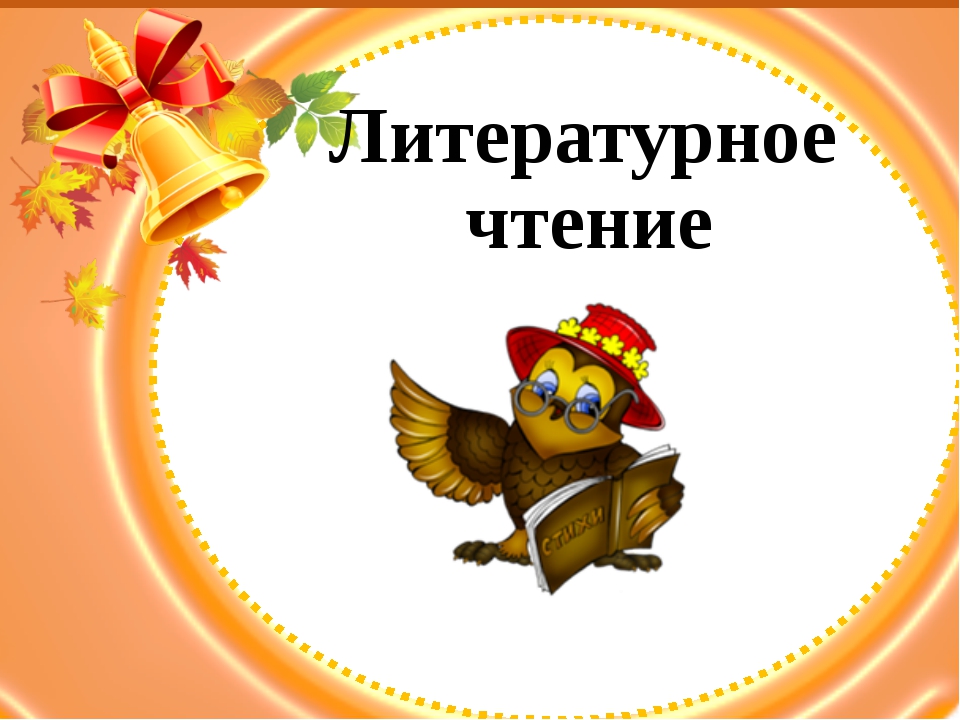 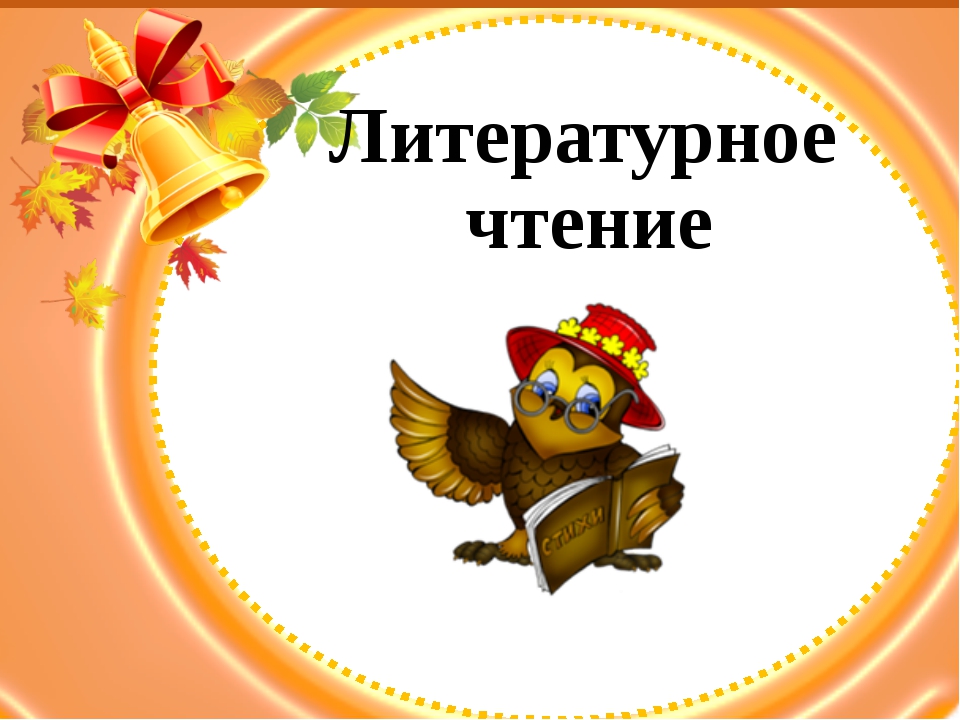 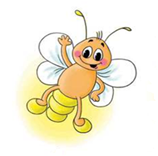 1. В каком слове «40 гласных»?

1) морока                       2) дорога3) собака                        4) сорока2. В каком случае надо писать букву «Я»?1) з..мовщик             2) л..сточка3) гл..дим                 4) р..монтник3. Замени одну букву в слове «гость», чтобы вышло лакомство для собаки. Какая это буква?1) буква «о»                2) буква «г»3) буква «т»                4) буква «ь»4. Какое слово нельзя перенести?1) урок                          2) книга3) зайка                         4) Саша5. Какими бывают слова в русском языке?1) однокоренными 2) одноцветковыми3) одноствольными  4) однодольными6. О том, кто умело и искусно всё делает, люди говорят так:1) У него золотые волосы.2) У него золотое сердце.3) У него золотая цепочка.4) У него золотые руки.7. В каком слове второй слог ударный?1) курица                          2) огурец3) покупка                        4) молоко8. Как называют первую строку абзаца?1) белая                    2) красная3) синяя                    4) чёрная9. Незнайка не умеет писать слова правильно. Он пишет их так, как слышит. Какие из слов он напишет с буквой Щ?1) счастье                       2) пощада3) помощник                 4) все три варианта10. Какие овощи больше всего любит лягушка-Квакушка, если известен следующий факт:            Лягушке нравятся слова,В которых есть три буквы - КВА.1) тыква               2) квашеная капуста3) брюква            4) все три варианта11. Узнай сказку А.С. Пушкина по следующим словам: рать, воеводы, царь, мудрец, шатер, Шамаханская царица, звездочёт, петушок. 1) «Сказка о рыбаке и рыбке»2) «Три богатыря и Шамаханская царица»3) «Сказка о золотом петушке»4) «Три орешка для Золушки»12. Подбери к данным словам противоположные по значению: война, грусть, злой.1) сражение, радость, добрый2) сражение, печаль, гневный3) мир, радость, добрый4) мир, печаль, добрый 13. Нужно подобрать к слову «малина» такие признаки предмета, чтобы её сразу же захотелось съесть.1) спелая                       2) сочная3) сладкая                     4) все три варианта14. За какую плату согласился работать Балда в сказке А.С.Пушкина?1) за три щелчка       2) за три рубля3) за три копейки       4) за три коровы15. Что нужно поменять местами в ракете, чтобы в ней смогла бы приехать Золушка на бал? 1) корень                   2) буквы «К» и «Р»3) окончание             4) буквы «А» и «Е»16. Поляки называют её Едзина, чехи – Езинка, словаки – Еже Баба, а как называем её мы? 1) Василиса Премудрая     2) Кикимора3) Крошечка Хаврошечка  4) Баба Яга17. Отгадай загадку:Живёт в болотах и прудах, и носит ласты на ногах,Прохладу любит, не жару, и мечет под водой икру,Детёныши её с хвостами. Кто это? Отгадайте сами.Ей жаба — не сестра, подружка. Скажите, кто она? 1) подружка                          2) зверушка3) лягушка                          4) хохотушка18. Какой из нарисованных предметов в стихотворении А. Барто уронила девочка Таня в речку?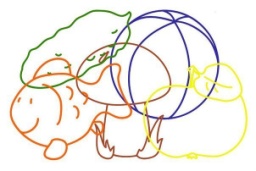 1) рыбку                        3) яблоко2) грибочек	                 4) мячик19. В выделенном слове пропала буква-шалунья. Добавьте к слову нужную по смыслу стихотворения букву:От весёлой острой уткиХохотали мы все сутки.1) буква «С»                        2) буква «Б»3) буква «Ш»                      4) буква «Д»20. В сказке какого писателя простая горошина играет важную роль? 1) Корней Чуковский2) Александр Сергеевич Пушкин3) Виталий Бианки4) Ганс Христиан Андерсен21. Что несла бабушке Красная Шапочка?1) молоко и сырок2) три корочки хлеба3) пирожок и горшочек масла4) творожок и горшочек масла22. Какие согласные всегда бывают мягкими?1) Й, Ц, Х                         2) Ж, Й, Ц3) Й, Щ, Ч                       4) Ш, Й, Ч23. Какое отчество было бы записано у Буратино в паспорте?1) Павлович                       2) Карлович3) Кириллович                   4) Михайлович24. Какие согласные никогда не бывают мягкими?1) Й, Ц, Х                         2) Ж, Ш, Ц3) Ш, Ж, Ч                       4) Ш, Щ, Ж25. Как звали молодого и самого доброго  крокодила пятидесяти лет?1) Веня                              2) Сеня3) Гена                              4) Гриша26. Как зовут девочку, вступившую в борьбу со Снежной королевой?1) Герти             2) Грета3) Герда             4) Гертруда